ΣΥΛΛΟΓΟΣ ΕΚΠΑΙΔΕΥΤΙΚΩΝ Π. Ε.                    Μαρούσι  4 – 10 – 2021                                                                                                                    ΑΜΑΡΟΥΣΙΟΥ                                                   Αρ. Πρ.: 605 Ταχ. Δ/νση: Μαραθωνοδρόμου 54                                             Τ. Κ. 15124 Μαρούσι                                                            Τηλ.: 210 8020788 Fax:2108020788                                                     Πληροφ.: Φ. Καββαδία 6932628101                                                                                 Email:syll2grafeio@gmail.com                                      Δικτυακός τόπος: http//: www.syllogosekpaideutikonpeamarousiou.grΠρος: Διεύθυνση Π. Ε. Β΄ Αθήνας Κοινοποίηση: ΥΠΑΙΘ, Δ.Ο.Ε., Συλλόγους Εκπ/κών Π. Ε. της χώρας ΚΑΤΑΓΓΕΛΙΑ – ΔΙΑΜΑΡΤΥΡΙΑ ΟΧΙ ΣΤΙΣ ΑΔΙΑΦΑΝΕΙΣ ΚΑΙ ΠΑΡΑΤΥΠΕΣ ΜΕΤΑΚΙΝΗΣΕΙΣ ΕΚΠΑΙΔΕΥΤΙΚΩΝ ΓΑΛΛΙΚΗΣ ΓΛΩΣΣΑΣ ΣΤΗ Β΄ ΔΙΕΥΘΥΝΣΗ Π.Ε. ΑΘΗΝΑΣ Το Δ. Σ. του Συλλόγου Εκπ/κών Π. Ε. Αμαρουσίου καταγγέλλει απερίφραστα και κατηγορηματικά τις αδιαφανείς διαδικασίες και τις παράτυπες ενέργειες της Διεύθυνσης Π. Ε. Β΄ Αθήνας αναφορικά με την μετακίνηση εκπαιδευτικών της Γαλλικής γλώσσας – μελών του συλλόγου μας για συμπλήρωση ωραρίου σε όμορους δήμους από εκεί που έχουν την οργανική τους και τις μεθόδους άσκησης πίεσης και τρομοκρατίας σε βάρος των συναδέλφων μας εκπαιδευτικών της Γαλλικής προκειμένου να αποδεχθούν τις μετακινήσεις αυτές χωρίς έγγραφη εντολή της Διεύθυνσης Π. Ε. Β΄ Αθήνας. Συγκεκριμένα εκπαιδευτικοί της Γαλλικής γλώσσας που υπηρετούν με οργανική θέση σε σχολικές μονάδες της Εκάλης και των Μελισσίων καλούνται να συμπληρώσουν ωράριο 2 – 3 ωρών σε σχολικές μονάδες της Αγίας Παρασκευής χωρίς να γνωρίζουν αν έχει εξαντληθεί το ωράριο εκπαιδευτικών της Γαλλικής γλώσσας που υπηρετούν σε σχολικές μονάδες του Δήμου Αγίας Παρασκευής ή Χαλανδρίου. Η όλη διαχείριση του θέματος από την πλευρά της Διεύθυνσης Π. Ε. Β΄ Αθήνας όζει αδιαφάνειας και συναλλαγής ενώ ασκούνται τρομοκρατικές μέθοδοι με απειλές για περικοπή μισθού σε βάρος των συναδέλφων που μετακινούνται προκειμένου να αποδεχθούν την μετακίνησή τους χωρίς έγγραφη εντολή – τοποθέτηση για την συμπλήρωση του ωραρίου τους το οποίο κάλυπταν πλήρως στις σχολικές μονάδες που είχαν οργανική αλλά και σε όμορες εντός του ίδιου Δήμου. Εκφράζουμε την έντονη διαμαρτυρία μας για το συγκεκριμένο θέμα και καλούμε την Διεύθυνση Π. Ε. Β΄ Αθήνας να αναθεωρήσει τις αποφάσεις της αυτές και να σταματήσει τις απειλές και την τρομοκρατία σε βάρος των συναδέλφων μας εκπαιδευτικών της Γαλλικής γλώσσας. Επιπρόσθετα καλούμε τη Διεύθυνση Π. Ε. Β΄ Αθήνας να δημοσιοποιήσει την τοποθέτηση και το ωράριο όλων των συναδέλφων εκπαιδευτικών της Γαλλικής γλώσσας καθώς και τις σχολικές μονάδες που συμπληρώνουν ωράριο και να εξηγήσει με ποια κριτήρια μετακινεί τους εκπαιδευτικούς της Γαλλικής γλώσσας για την συμπλήρωση του ωραρίου τους όχι εντός του ίδιου Δήμου ούτε σε γειτονικούς Δήμους αλλά εντός της Διεύθυνσης Π. Ε. Β΄ Αθήνας εξοντώνοντας ανθρώπους και δημιουργώντας προβλήματα στις σχολικές μονάδες της περιοχής. Καλούμε τους συναδέλφους – μέλη του σωματείου μας να μην αποδέχονται μετακινήσεις τέτοιου είδους με προφορικές εντολές αλλά να ζητούν έγγραφες εντολές τις οποίες να κοινοποιούν στο σωματείο μας προκειμένου να εξετάσουμε και νομικά το σύννομο των ενεργειών της Διεύθυνσης Π. Ε. Β΄ Αθήνας. Καλούμε το Δ. Σ. της Δ. Ο. Ε. να επιληφθεί του θέματος.  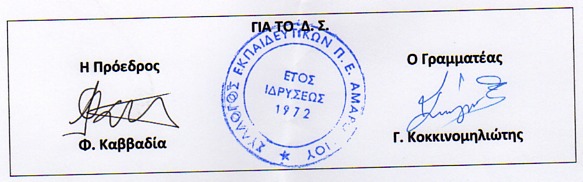 